Меры безопасности при эксплуатации гребных и моторных лодокПлавание на гребных и моторных лодках – один из любимых видов отдыха на воде и взрослых, и детей. Но всегда надо помнить, что катание на любых  плавсредствах требует соблюдения правил и мер безопасности, нарушение которых может привести к несчастным случаям.  Катание на моторных лодках (катерах) детям разрешается только под руководством взрослых.         МЕРЫ БЕЗОПАСНОСТИ ПРИ ЭКСПЛУАТАЦИИ МАЛОМЕРНЫХ СУДОВВсе находящиеся в лодке  люди должны надеть спасательные жилеты; Запрещен провоз детей до 7 лет. Нельзя пользоваться лодкой детям до 16 лет без сопровождения взрослых. Поднимать из воды пострадавшего желательно с носа или кормы, иначе лодка может перевернуться. В случае опрокидывания лодки, если она находится на плаву, не разрешается отплывать от нее, необходимо находиться рядом и использовать как опору и ориентир для спасателей. Держаться за борта и звать на помощь.Рулевой должен смотреть вперед и по сторонам, чтобы избежать столкновения.Нельзя подставлять борт маломерного судна параллельно идущей волне (становиться бортом к волне, надо идти носом на волну).Суда могут обгонять друг друга только с левой стороны в направлении движения и расходиться левыми бортами.Для посадки и высадки пассажиров и членов экипажа маломерные суда с высотой надводного борта свыше 0,5 метра должны быть оборудованы трапами (сходнями) с леерным ограждением.На маломерном судне могут находиться дети при условии, что количество детей должно соответствовать количеству взрослых, умеющих плавать.       В целях обеспечения техники безопасности на маломерных судах запрещается:
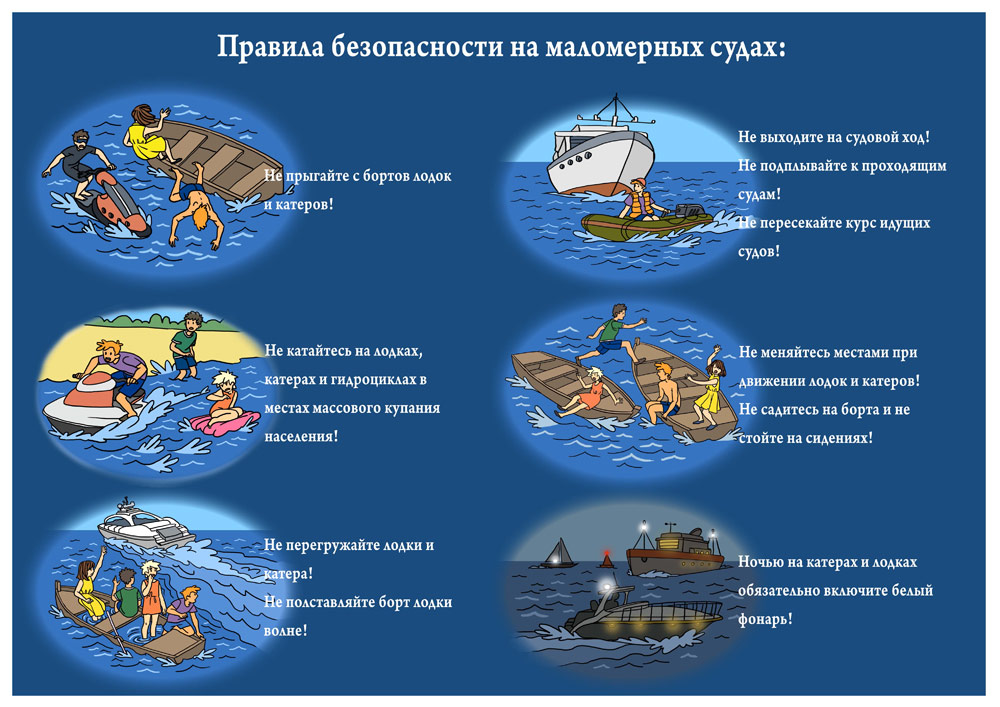 буксировка судов с пассажирами на борту буксируемого судна, кроме аварийных случаев;управление маломерным судном, посадка, высадка и перевозка пассажиров без надетых спасательных жилетов;пересаживаться с одного судна на другое, сидеть на бортах во время движения, раскачивать суда и купаться с них; кататься на маломерном судне в ветреную погоду.Типичные нарушения мер безопасности и правил эксплуатации  гребных и моторных лодок:плавание на неисправном судне; превышение норм пассажировместимости и грузоподъемности; плавание без спасательных средств; управление в нетрезвом состоянии, а также присутствие на борту пассажиров в нетрезвом состоянии.  ПРАВИЛА ПОВЕДЕНИЯ ПРИ АВАРИИ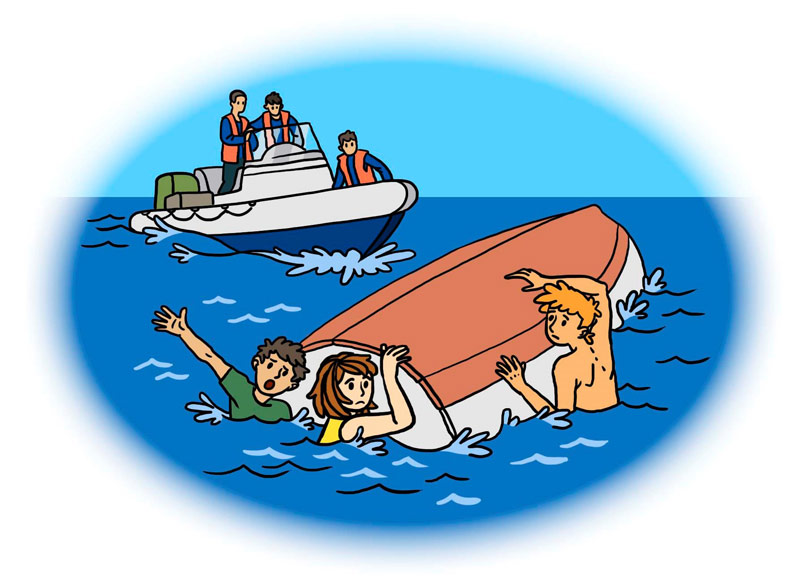 При аварии лодка сначала ложится на бок, а затем переворачивается вверх дном. Бессмысленно забираться на перевернувшуюся лодку, она неустойчива и неминуемо опрокинется. Если вы не умеете плавать, не теряйте самообладания: ухватитесь за лодку с носа или кормы и, действуя рукой, ногами, постарайтесь вывести ее на мелкое место. Если лодка перевернулась на речной быстрине, держитесь за лодку и ждите ближайшей отмели